Gutachten für die Bewerbung um ein PROMOS Stipendium Hochschullehrer/in:Antragsteller/in:PROMOS-Programm 1. Studienstipendien (1-6 Monate)2. Praktika (6 Wochen bis 6 Monate)Der/die Studierende ist mir bekannt seit / durchBeurteilung der erbrachten StudienleistungenAuslandsvorhaben passt zum StudienschwerpunktBemerkungenEmpfehlung 1. Mit Nachdruck empfohlen           2. Empfohlen                  3. BefürwortetDatum / Unterschrift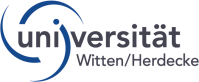 